PRESENTACIÓN DE POSTER ELECTRÓNICO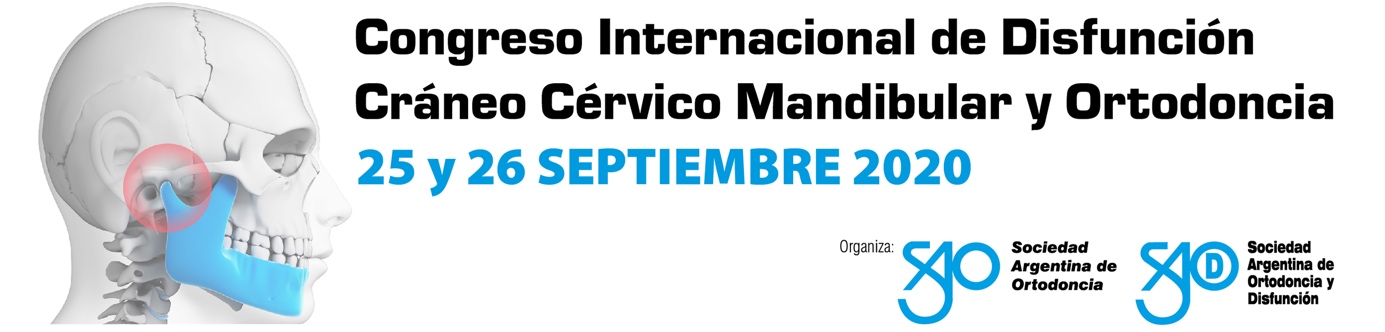 Formulario CFecha:Apellido:                                                                             Nombres:Dirección:Código Postal:                                                                    Localidad:Provincia:                                                                            País:Teléfonos:                                                                          Celular:E-mail:Entidad que representa:Categoría:Presentación de caso clínicoTrabajo de investigaciónTítulo:Resumen (máximo 200 palabras):Acepto/mos la totalidad del Reglamento para presentación de Poster electrónico en el Congreso Internacional de Disfunción Cráneo Cérvico Mandibular y Ortodoncia.(Con la firma de sólo un autor se toma aceptación válida del total de autores).Firma: ……………..……………………………………………………..……………………...Aclaración: ………………………………………………………………..……………………..A completar por SAO:Fecha de recepción:    /    / 2020Material recibido: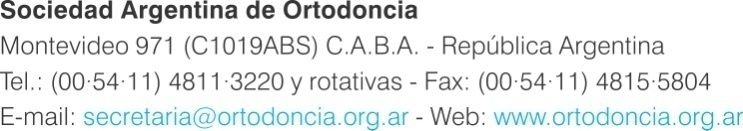 